АДМИНИСТРАЦИЯ НИКОЛАЕВСКОГО СЕЛЬСОВЕТА САРАКТАШСКОГО РАЙОНА ОРЕНБУРГСКОЙ ОБЛАСТИП О С Т А Н О В Л Е Н И Е_________________________________________________________________________________________________________07.04.2020 				с. Николаевка		        № 35-пВ соответствии с Указом Президента Российской Федерации от 2 апреля 2020 года №239 «О мерах по обеспечению санитарно-эпидемиологического благополучия населения на территории Российской Федерации в связи с распространением новой коронавирусной инфекции (COVID-19), указом Губернатора Оренбургской области от 04.04.2020 № 159-ук «О внесении изменений в указ Губернатора Оренбургской области от 17.03.2020 №112-ук»:1. Внести в постановление администрации Николаевского сельсовета Саракташского района от 06.04.2020 № 34-п «О мерах по противодействию распространения в администрации муниципального образования Саракташский район Оренбургской области новой коронавирусной инфекции (2019-nCoV)» следующие изменения:1.1. Постановление дополнить пунктом 2.1. следующего содержания:  «2.1. Утвердить список муниципальных служащих, обеспечивающих с 6 по 30 апреля 2020 года функционирование администрации муниципального образования Саракташский район согласно приложению к настоящему постановлению.»2. Зам.главы администрации Николаевского сельсовета Саракташского района Оренбургской области Кутлучуриной А.Ш. ознакомить с настоящим постановлением  под личную роспись всех сотрудников администрации муниципального образования Николаевский сельсовет Саракташского района Оренбургской области.5. Постановление вступает в силу со дня его подписания и подлежит размещению на официальном сайте администрации муниципального образования Николаевский сельсовет Саракташского района Оренбургской области.         6. Контроль за исполнением настоящего  постановления оставляю за собой.Глава  Николаевского сельсовета                                    А.С. ИшкуватоваОзнакомлены: глава Николаевского сельсовета:Зам.главы  администрации:Приложение к постановлению администрации Николаевского сельсоветаот 07.04.2020 г. № 35-пСПИСОКмуниципальных служащих, обеспечивающих с 6 апреля по 30 апреля 2020 года функционирование администрации муниципального образования  Николаевский сельсовет Саракташского района Оренбургской области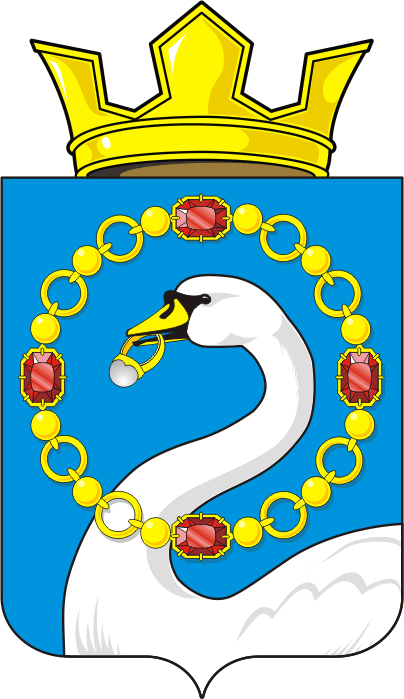 О внесении изменений в постановление администрации Николаевского сельсовета Саракташского района Оренбургской области от 27.03.2020 № 28-п «О мерах по противодействию распространению в администрации муниципального образования Николаевский сельсовет Саракташского района Оренбургской области новой коронавирусной инфекции (2019-nCoV)» Должность, телефонФИОПонедельник6 апреляВторник7 апреляСреда8 апреляЧетверг9 апреляПятница10 апреляГлава Николаевского сельсоветаИшкуватова Аурика Салаватовнас 9:00 до 13:00с 14:00 до 17:00 – удаленный режим с 9:00 до 13:00с 14:00 до 17:00 – удаленный режимс 9:00 до 13:00с 14:00 до 17:00 – удаленный режимс 9:00 до 13:00с 14:00 до 17:00 – удаленный режимс 9:00 до 13:00с 14:00 до 17:00 – удаленный режимЗам.главы администрацииКутлучурина Анира Шакуровнас 9:00 до 13:00с 9:00 до 13:00с 9:00 до 13:00с 9:00 до 13:00с 9:00 до 13:00